TEAM CODE OF CONDUCT: PARENTS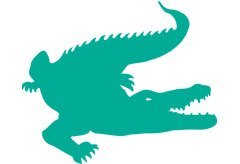 The purpose of a code of conduct for parents is to establish consistent expectations for behaviorby parents. As a parent/guardian, I understand the important growth and developmentalsupport that my child’s participation fosters. I also understand that it is essential to provide thecoaching staff with respect and the authority to coach the team. I agree with the followingstatements:❏ I will set the right example for our children by demonstrating sportsmanship and showingrespect and common courtesy at all times to the team members, coaches, competitors,officials, parents, and all facilities.❏ I will get involved by volunteering, observing practices, cheering at meets, and talkingwith my child and their coach about their progress.❏ I will refrain from coaching my child from the stands during practices or meets.❏ I understand that criticizing, name-calling, use of abusive language or gestures directedtoward coaches, officials, volunteers, and/or any participating swimmer will not betolerated.❏ I will respect the integrity of the officials.❏ I will direct my concerns to first to ________________; then, if not satisfied, to theappropriate supervisor.I understand the above expectations and that my failure to adhere to them may result indisciplinary action.Signature(s):	___________________________________     	Date: __________________________		___________________________________	Date: __________________________